D. Estudio “Valoración nutricional”Necesidades energéticas:El gasto energético es la relación entre el consumo de energía y la energía necesaria para el organismo. De manera, que para mantener un equilibrio, la energía consumida debe ser igual a la utilizada.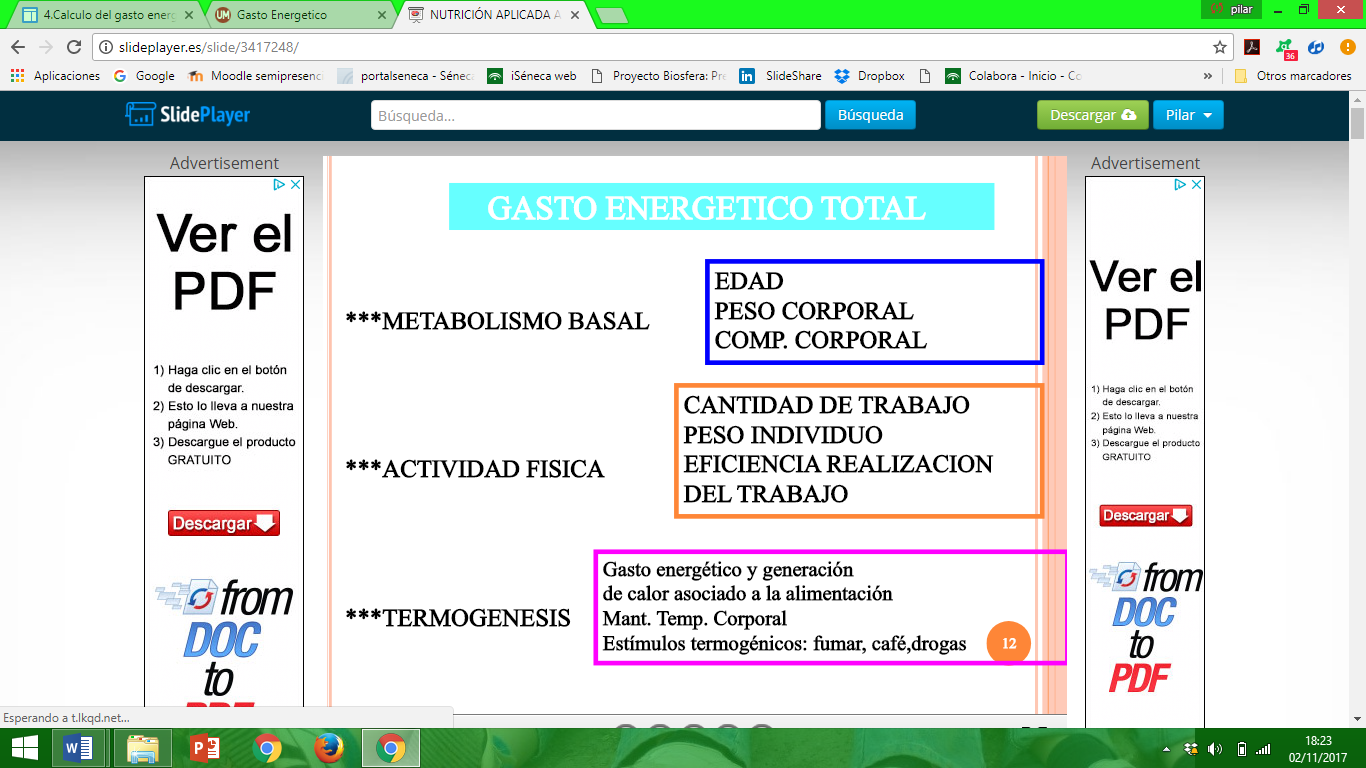 El cuerpo humano gasta la energía (GET):Gasto en reposo es el  Metabolismo basal (GMB = TM= GER)Actividad física (AF)Termogénesis de los alimentos (ETA)Cálculos:    GET = TM + AF + ETA GET= 1600.3 + 30 + 160.03 = 1790.33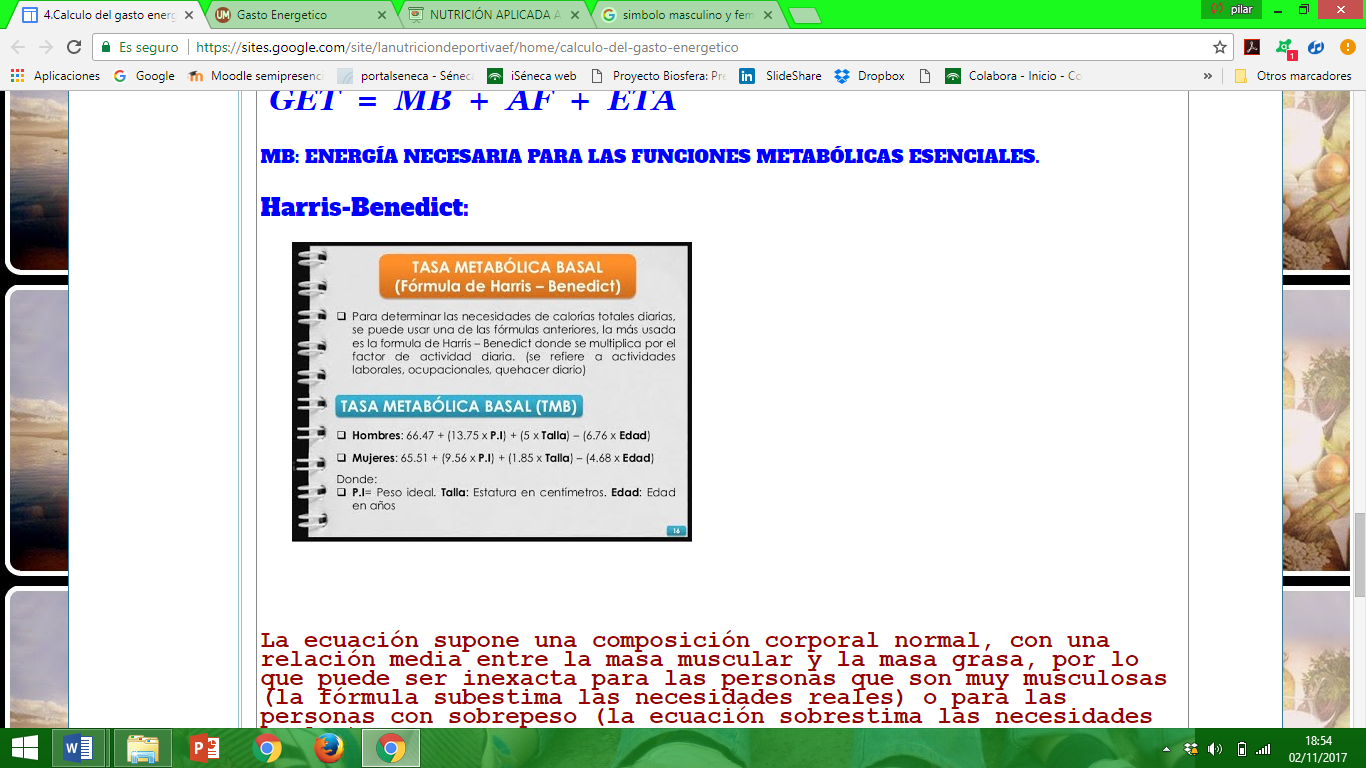 Tasa metabólica Basal (TM): 66.47+ (13.75x61) + (5x162) – (6.76x17) =1600.3Peso Ideal: 61 kgHombres menor de 170 cm: Talla (cm)- 40= 2 PI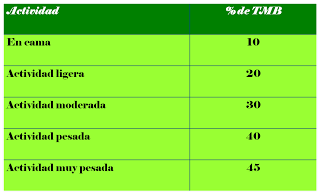 Actividad física: 30Termogénesis de los alimentos:ETA= 10 %TM ETA = 10% (1600.3) = 160.03¿De dónde proviene la Energía? 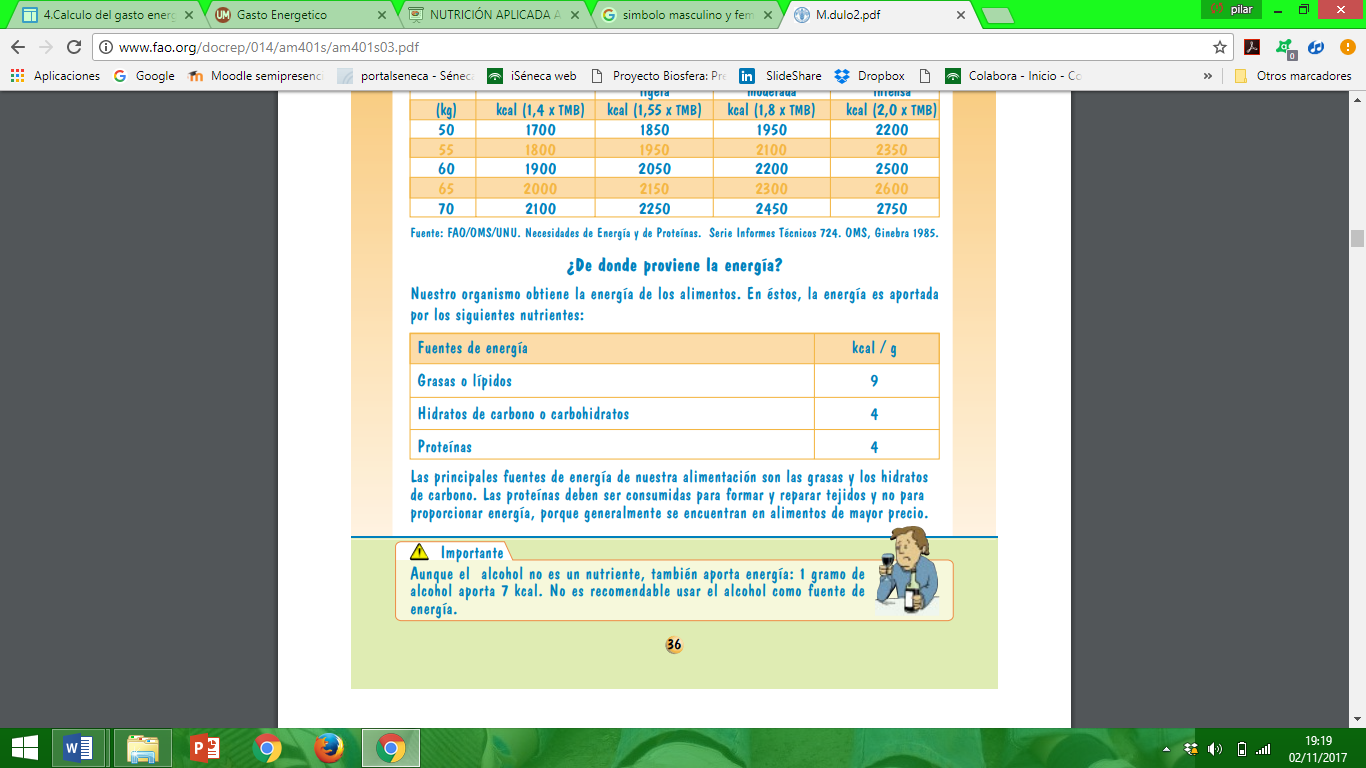 Necesidades nutricionales: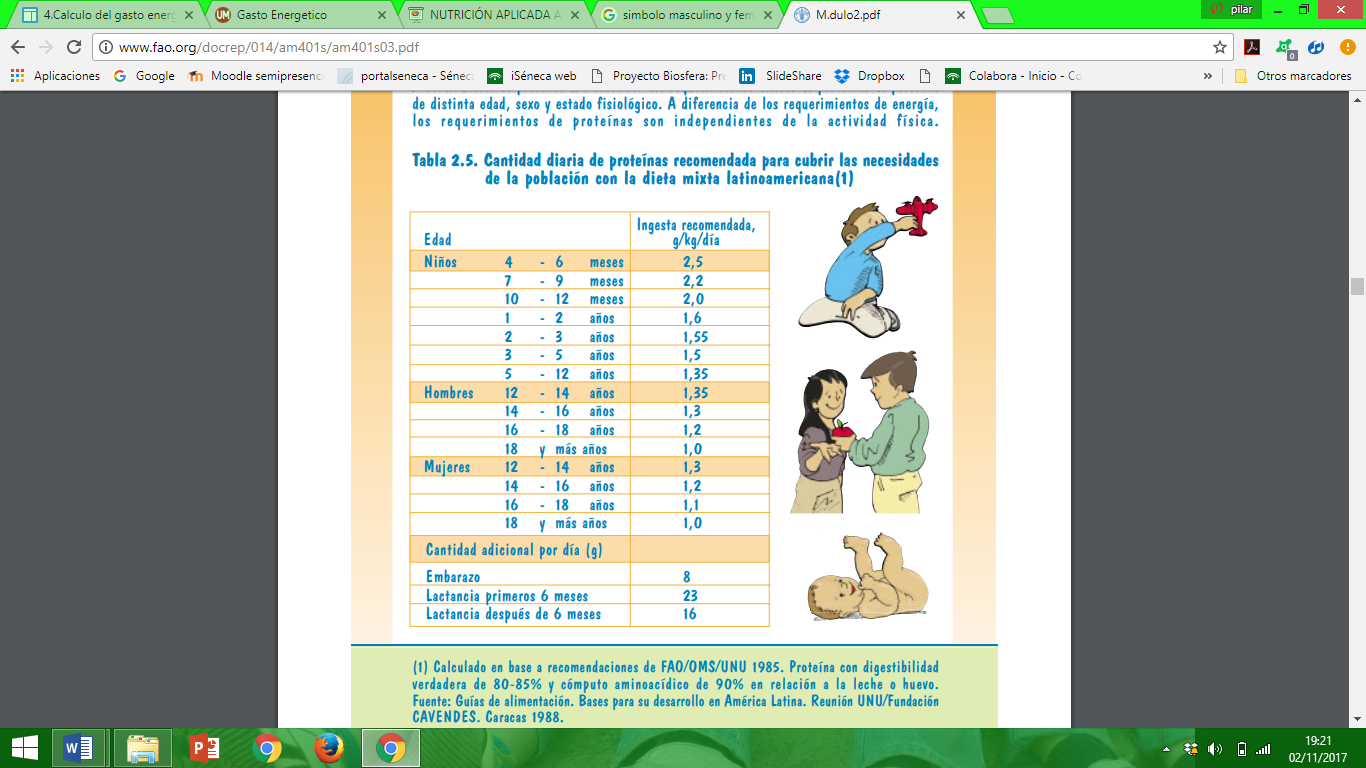 Proteínas:Función plásticaNecesidades: 10-15%Ingesta recomendada: entre 45 y 67 g al día aproximadamente. gr de proteínas consumidos/día=1º día = 86.33 g2º día = 141.42 g3º día = 231.07 g 4º día = 63.22 gMedia de proteínas/día= 130.51 gGlúcidos (= Hidratos de carbonos = azúcares)Función: energética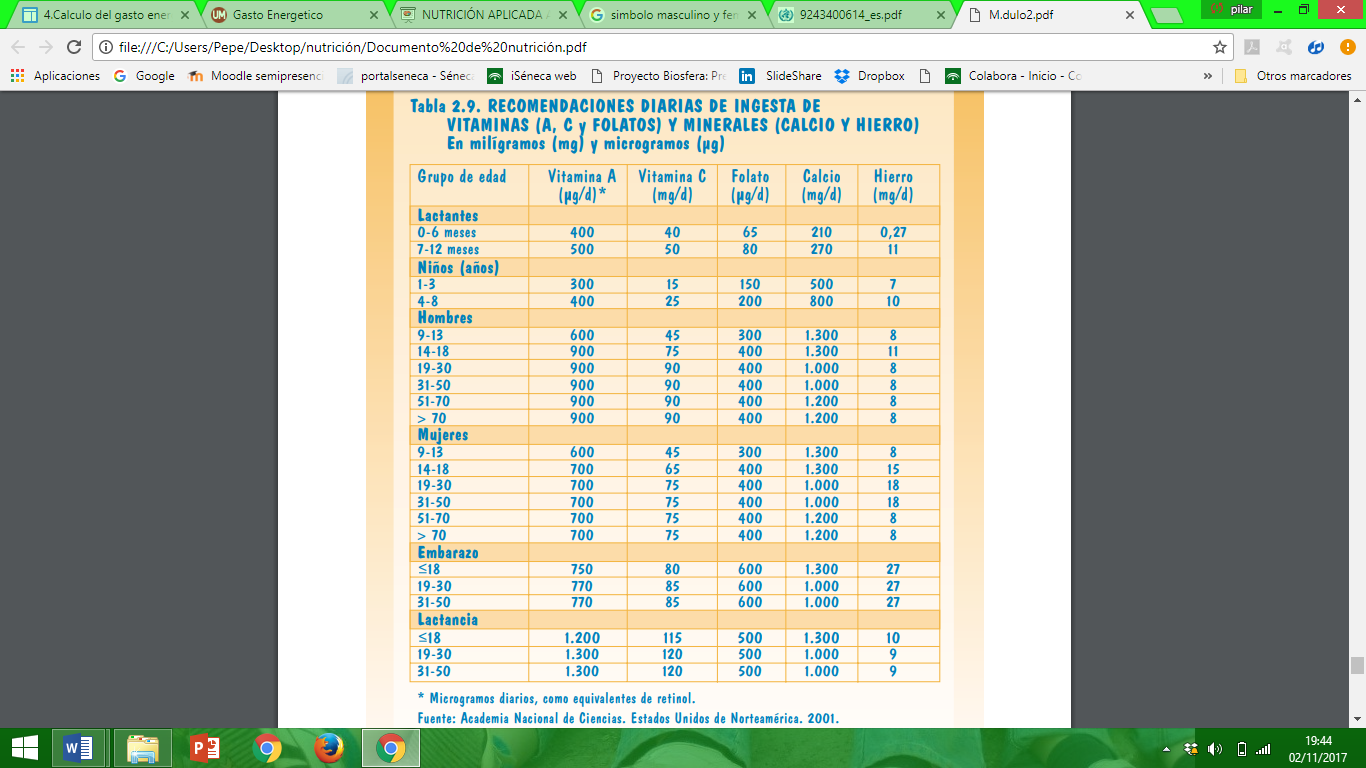 Necesidades: 55-65%Ingesta recomendada: entre 246 y 291 g aproximadamente. 1º día = 167.44 g2º día = 133.42 g3º día = 328.3 g4º día = 168.61 gMedia de glúcidos/día= 199.44Lípidos (= grasas)Función: Reserva energéticaNecesidades: 25-35%Ingesta recomendada: entre 50 y 70 g aproximadamente 1º día = 21.61 g2º día = 45.28 g3º día = 207.05 g4º día = 35.79 gMedia de lípidos/día= 77.43 gVitaminas y mineralesFunción: ReguladorAguaNecesidades: 2 l/díaConsumo Agua/día= 800 ml